МИНИСТЕРСТВО СЕЛЬСКОГО ХОЗЯЙСТВА, ПИЩЕВОЙ И ПЕРЕРАБАТЫВАЮЩЕЙ ПРОМЫШЛЕННОСТИ КАМЧАТСКОГО КРАЯПРИКАЗ № 29/59г. Петропавловск-Камчатский			                       «27» апреля 2018 годаВ целях уточнения отдельных положений приказа Министерства сельского хозяйства, пищевой и перерабатывающей промышленности Камчатского края от 27.01.2014 № 29/14 «Об утверждении Порядка предоставления субсидии на возмещение предприятиям пищевой и перерабатывающей промышленности Камчатского края части затрат на приобретение оборудования и автотранспорта» ПРИКАЗЫВАЮ:В преамбуле приказа Министерства сельского хозяйства, пищевой и перерабатывающей промышленности Камчатского края от 27.01.2014 № 29/14 «Об утверждении Порядка предоставления субсидии на возмещение предприятиям пищевой и перерабатывающей промышленности Камчатского края части затрат на приобретение оборудования и автотранспорта» слова «на 2014-2018 годы» исключить; В Приложение № 1 к приказу Министерства сельского хозяйства, пищевой и перерабатывающей промышленности Камчатского края от 27.01.2014 № 29/14 «Об утверждении Порядка предоставления субсидии на возмещение предприятиям пищевой и перерабатывающей промышленности Камчатского края части затрат на приобретение оборудования и автотранспорта» внести следующие изменения: В абзаце 5 части 1 слова «зарегистрированные на территории Камчатского края» заменить словами «осуществляющие деятельность на территории Камчатского края»;2.2. Пункт 1 части 1 изложить в новой редакции:«1) у Получателей субсидий должна отсутствовать неисполненная обязанность по уплате налогов, сборов, страховых взносов, пеней, штрафов, процентов, подлежащих уплате в соответствии с законодательством Российской Федерации о налогах и сборах;»Пункт 5 части 1 изложить в новой редакции:«5) Получатели субсидий – юридические лица не должны находиться в процессе реорганизации, ликвидации, банкротства, а получатели субсидий - индивидуальные предприниматели не должны прекратить деятельность в качестве индивидуального предпринимателя.»; Пункт 1 части 5 изложить в новой редакции: «1) заключение Соглашения о предоставлении субсидии (далее – Соглашение) в соответствии с типовой формой, утвержденной Министерством финансов Камчатского края, согласно Приложению № 3 к настоящему приказу;»; В часть 11:а) в пункте 1 после слов «настоящей части и» дополнить словом «соблюдения»;б) абзац четвертый пункта 1 изложить в новой редакции:«Если Получатель субсидии в течение 15-ти календарных дней со дня получения им Соглашения не предоставил в адрес Минсельхозпищепрома Камчатского края, подписанное Соглашение, это расценивается как односторонний отказ Получателя субсидии от получения субсидии.»; Абзац второй и абзац третий части 8 исключить; Подпункт «ж» пункта 2 части 11 исключить;2.8. Подпункт «з» пункта 2 части 11 считать соответственно подпунктом «ж»;2.9. В части 12 слова «в течение 10-ти рабочих дней со дня принятия решения о предоставлении субсидии» заменить словами «не позднее десятого рабочего дня после подписания Соглашения обеими сторонами».3. Настоящий приказ вступает в силу через 10 дней после дня его официального опубликования и распространяется на правоотношения возникшие с 01 января 2018 года.Министр	                                              А.А. Кучеренко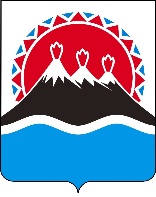 О внесении изменений в приказ Министерства сельского хозяйства, пищевой и перерабатывающей промышленности Камчатского края от 27.01.2014 № 29/14 «Об утверждении Порядка предоставления субсидии на возмещение предприятиям пищевой и перерабатывающей промышленности Камчатского края части затрат на приобретение оборудования и автотранспорта»